KARTA ZGŁOSZENIOWA 
POLSKO-NIEMIECKIE SEMINARIUM ON-LINE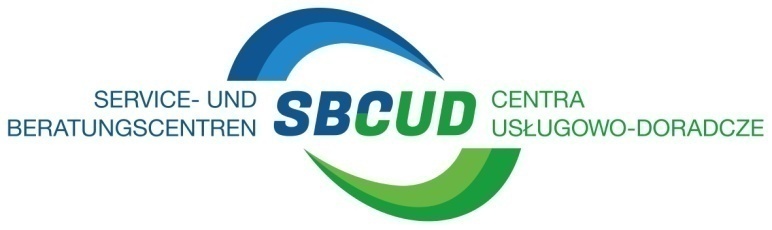 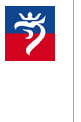 TRANSGRANICZNE SKLEPY INTERNETOWEKiedy: 		14.04.2021, 10:00 – 13:00Miejsce: 	 on-line, ZOOMZgłoszenia prosimy przesyłać do dnia 13.04.2021 r. na adres mailowy:cud.szczecin@um.szczecin.pl  _________________					_________________data							podpisAdministrator - Gmina Miasto Szczecin - Urząd Miasta Szczecin z siedzibą w Szczecinie, pl. Armii Krajowej 1 informuje Panią/Pana o realizacji nałożonego na administratora obowiązku informacyjnego istniejącego w przypadku zbierania danych osobowych zgodnie z art.13, 14 i 15 rozporządzenia parlamentu Europejskiego i Rady (UE) 2016/679 z dnia 27 kwietnia 2016 r. w sprawie ochrony osób fizycznych, w związku 
z przetwarzaniem danych osobowych i w sprawie swobodnego przepływu takich danych oraz uchylenia dyrektywy 95/46/WE (ogólne rozporządzenie o ochronie danych osobowych).Inspektor ochrony danych w Gminie Miasto Szczecin - Urząd Miasta Szczecin: Dane kontaktowe: Inspektor ochrony danych: Urząd Miasta Szczecin, pl. Armii Krajowej 1, 70-456 Szczecin, telefon: 914245702, e-mail: iod@um.szczecin.pl 
Pouczam o prawie do żądania od Urzędu Miasta Szczecin dostępu do danych osobowych, prawie do ich sprostowania, usunięcia, ograniczenia przetwarzania, prawie do wniesienia sprzeciwu wobec przetwarzania, 
a także o prawie do przenoszenia danych w zakresie uregulowanym ww. rozporządzeniem. Jednocześnie informuję o prawie do wniesienia skargi do organu nadzorczego - Urzędu Ochrony Danych Osobowych, gdy uzasadnione jest, iż dane osobowe przetwarzane są przez administratora niezgodnie 
z przepisami RODO.Pełna treść klauzuli informacyjnej dotyczącej obowiązków Administratora - Gminy Miasto Szczecin zamieszczona jest na stronie BIP, w zakładce „Ochrona danych osobowych/ RODO”.Imię i nazwisko:Firma/Instytucja:Funkcja/stanowisko:Adres:Numer telefonu:E-mail:Wyrażam zgodę na przetwarzanie moich danych osobowych zawartych w moim zgłoszeniu dla potrzeb niezbędnych 
do prowadzenia działalności Centrum Usługowo-Doradczego w Euroregionie Pomerania w ramach doradztwa i organizacji tego typu wydarzeń (art. 6 ust. 1 lit. a Rozporządzenia parlamentu Europejskiego i Rady (UE) 2016/679 z dnia 27 kwietnia 2016 r. 
w sprawie ochrony osób fizycznych w związku z przetwarzaniem danych osobowych i w sprawie swobodnego przepływu takich danych oraz uchylenia dyrektywy 95/46/WE (ogólne rozporządzenie o ochronie danych osobowych - RODO). Klauzula informacyjna znajduje się na drugiej stronie zgłoszenia.	W trakcie tego wydarzenia mogą być robione zdjęcia i filmy, które zostaną opublikowane w celach informacyjnych w ramach działalności Centrum Usługowo-Doradczego w Euroregionie Pomerania. Poprzez rejestrację wyrażają Państwo zgodę, 
aby zdjęcia wykonane w ramach tego wydarzenia, wykorzystywane były przez Centrum Usługowo-Doradcze w publikacjach oraz 
na stronie internetowej w ramach promocji. 